	The City of Bloomington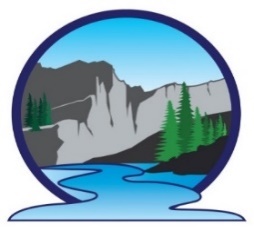 	Schedule of Fees	Effective August 20, 2024Building Permit Fees: (Residential and Agricultural)Structures under 200 sq. feet including roll-off sheds and containers	$	50.00Homes	$	400.00Barns, sheds additions, agriculture buildings and/or any other structure	$	250.00Change of Use 	$	250.00Deck, Porch, Awning or attached lean-to	$	50.00Variance Request	$	300.00Penalty Fee (for non-compliance)	$	300.00Annexation Fee	$	500.00Water Fees:Monthly Service Rate (per connection)	$	29.00Late Charge (assessed for each month delinquent)	$	20.00New Connection (includes meter and fittings)	$	3,500.00Turn off/Turn on Service	$	50.00Meter Dispute Read	$	50.00Sewer Fees:Monthly Service Rate 	$	24.00Late Charge (assessed for each month delinquent)	$	20.00New Connection	$	3,500.00